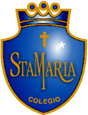 Colegio Santa María de MaipúDepartamento de LenguajeRETRO GUIA AUTO APRENDIZAJE N°5LITERATURA E IDENTIDAD IV MEDIONombre:							IV MedioLINK DE LA CLASE: https://youtu.be/_g9laZ0TgVYACTIVIDADA partir de lo visto en la presentación relacionada con los subgéneros del YO, debe realizar una autobiografía en UNA PLANA considerando lo siguiente:Escriba su nombre completo Color RojoSeñale su fecha de nacimiento, lugar y contexto AzulRelate en qué situación estaban su padres cuando nacióNarre acerca de su familia, hermanos, tíos, etc. VerdeCuente los mejores y peores recuerdos de su infancia CaféHable sobre la amistad y sus amigos. CelesteRevele sus sueños y proyectos de vida. LilaNací, hará hoy treinta años, en un caluroso 3 de octubre de 1988, en la Maternidad de un hospital situado en la ciudad de Murcia. Mi nombre es León Roque Ruiz Garrido. Si bien el tercero y más joven de de mis hermanos, mi nacimiento fue también altamente deseado por mis padres. Los dos primeros años de mi vida fueron muy felices, rodeado de mi familia y empezando a descubrir el mundo que me rodeaba. Sin embargo durante el segundo de ellos mis padres recibieron una oferta de trabajo en Madrid, mudándonos todos a un piso cercano a la Puerta del Sol. A los tres años fui escolarizado en una escuela de la zona, siendo una etapa que recuerdo como feliz e inocente. Mis notas en aquella época eran relativamente elevadas, y aprender a leer y escribir supuso el nacimiento de lo que sería una gran afición: la lectura. Las matemáticas sin embargo fueron una asignatura en la que nunca destaqué.Recuerdo también las tardes jugando en el parque con algunos amigos de la escuela, así como las vacaciones en distintos pueblos de la zona o revisitando mi Murcia natal.A los tres años fui escolarizado en una escuela de la zona, siendo una etapa que recuerdo como feliz e inocente. Mis notas en aquella época eran relativamente elevadas, y aprender a leer y escribir supuso el nacimiento de lo que sería una gran afición: la lectura. Las matemáticas sin embargo fueron una asignatura en la que nunca destaqué.Recuerdo también las tardes jugando en el parque con algunos amigos de la escuela, así como las vacaciones en distintos pueblos de la zona o revisitando mi Murcia natal. La adolescencia fue para mí complicada. Dado que pese ser sociable soy extremadamente reservado, en aquella época me era difícil hacer amistades estables, teniendo unos pocos amigos que aún hoy en día conservo. También tuve algunos problemas de autoestima con mi imagen corporal, algo que hizo que empezara a practicar deporte con gran intensidad (algo que terminaría por convertirse en afición). Asimismo empezaría a tontear con el teatro, la poesía y la literatura, escribiendo e interpretando si bien solo como hobby. Esa etapa también fue muy emocionante, descubriendo los primeros amores y empezando a viajar por distintos países de Europa.Otro aspecto que me fue especialmente difícil en aquella época fue la de decidir mi futuro profesional. Cruzaron por mi cabeza múltiples opciones, como por ejemplo dedicarme a la física teórica (una materia que siempre me gustó), además de opciones como informática o biología. Sin embargo, terminaría por decidirme por estudiar medicina. Antes de ello tuve que afrontar las pruebas PAU o Selectividad, las cuales conseguí superar con éxito y con la nota suficiente como para entrar en dicha carrera. Y aunque ya han pasado dos años así llegamos al día de hoy, tres de octubre de 2018, en un momento de mi vida en la que mi trayectoria profesional aún debe continuar durante muchos años más Quisiera abrir una clínica junto a unos amigos para así poder trabajar tranquilo y a mi ritmo, tener un hijo y salir de viaje junto a mi nueva futura familia.AE: Apreciar la significación e importancia del tema de la identidad en algunos de sus aspectos y manifestaciones literarias.Se les recuerda que ante cualquier problema, duda o consulta puedes escribir al siguiente correo lenguaje.iem.smm@gmail.com, la docente a cargo de contestar los correos enviados, es Constanza Garrido Muñoz.SE LES SOLICITA QUE EN EL ASUNTO DEL CORREO ESPECIFIQUEN EL NOMBRE DEL ALUMNO Y EL CURSO. GRACIAS.“El desarrollo de las guías de autoaprendizaje puedes imprimirlas y archivarlas en una carpeta por asignatura o puedes solo guardarlas digitalmente y responderlas en tu cuaderno (escribiendo sólo las respuestas, debidamente especificadas, N° de guía, fecha y número de respuesta)”